                          Western Justice LF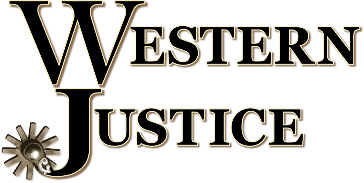     Membership Form                                                 Please make checks payable to:                             Western Justice LF                                                           P.O. Box 454 Hermiston OR 97838Thank you for joining Western Justice. Your membership helps fund legislative action and effect CHANGE within the government on specific horse-related issues. Our annual membership is $50.00 per person.  This nominal amount puts our team's years of experience to work writing professionally researched and timely articles, keeping abreast of legislation as it affects the western horse industry, and affords our team to lobby/advocate in Washington D.C. for the western horse industry. Learn More: www.WesternJustice.infoFirst Name: ______________________________Last Name: _______________________________Business Name: ____________________________Email Address: ____________________Address: _________________________________Phone Number: ____________________How did you hear about Western Justice?_______________________________________________________________What western disciplines do you participate in? Please check all that applyReiningRodeo EventsReined Cow Horse/CuttingTeam Penning/Ranch SortingWestern PleasureTrail Riding/LeisureRanchingRanch RidingOther _________________Other _________________